Super Monitoring wprowadza funkcję monitorowania Core Web VitalsW odpowiedzi na planowane przez Google na czerwiec 2021 włączenie jakości interakcji (UX) do zestawu czynników oceniających strony internetowe, Super Monitoring udostępnił nowy rodzaj testu: "Core Web Vitals".Monitorowane mogą być zarówno dane Field (wyniki zgromadzone przez Google za pomocą przeglądarki Chrome w czasie wizyt rzeczywistych użytkowników) jak też Lab (pomiary wykonane w uśrednionych warunkach laboratoryjnych). Podmiotem monitorowania może być pojedynczy adres URL lub cały serwis (origin) - wersja desktopowa lub mobilna.Super Monitoring zapewnia natychmiastowe alerty w momencie wykrycia nagłego pogorszenia wskaźników. Wysyłane są w momencie, gdy którykolwiek z Core Web Vitals (LCP, FID, TBT, CLS) znajdzie się w zakresie "wymaga poprawy" lub "niska jakość" (w zależności od konfiguracji).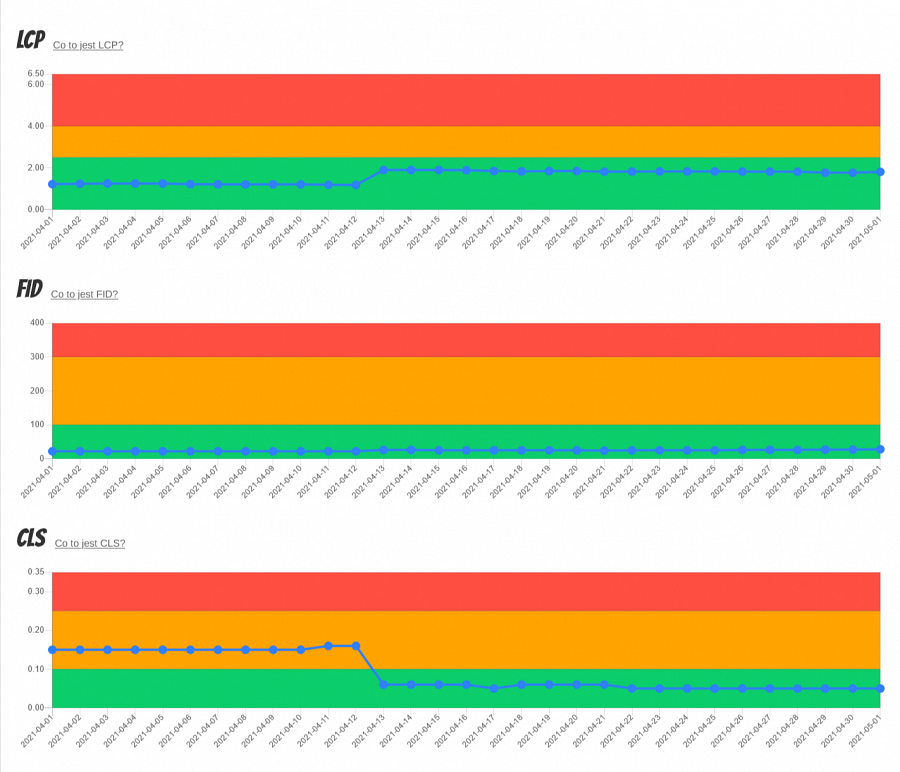 "Core Web Vitals" to już ósmy rodzaj testu dostępny w Super Monitoringu. Pozostałe testy pozwalają monitorować inne kluczowe cechy stron i aplikacji internetowych: dostępność, treść, szybkość (czas wczytywania), funkcje (procesy), wygasanie domen i certyfikatów SSL, obecność na czarnych listach, blokady robotów przeglądarek, integralność plików.Super Monitoring wysyła alerty emailem, SMSem i przez webhooki do innych aplikacji. W panelu użytkownika dostępne są szczegółowe raporty wraz z dodatkowymi materiałami ułatwiającymi analizę przyczyn problemów (zrzuty ekranu, zapisy HTML, nagłówki HTTP, pliki HAR).Korzystanie z Super Monitoringu ułatwia wiele wtyczek i integracji (WordPress, Drupal, Joomla!, Magento, PrestaShop, Slack, Zapier, IFTTT) oraz uniwersalne API.Aplikacja jest dostępna w języku angielskim, hiszpańskim, niemieckim i polskim.